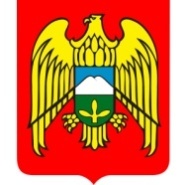 МЕСТНАЯ АДМИНИСТРАЦИЯ ГОРОДСКОГО ПОСЕЛЕНИЯ ЗАЛУКОКОАЖЕ ЗОЛЬСКОГО МУНИЦИПАЛЬНОГО РАЙОНА КАБАРДИНО-БАЛКАРСКОЙ РЕСПУБЛИКИ КЪЭБЭРДЕЙ-БАЛЪКЪЭР РЕСПУБЛИКЭМ И ДЗЭЛЫКЪУЭ МУНИЦИПАЛЬНЭ КУЕЙМ ЩЫЩ ДЗЭЛЫКЪУЭКЪУАЖЭ  КЪАЛЭ ЖЫЛАГЪУЭМ И  ЩIЫПIЭ АДМИНИСТРАЦЭКЪАБАРТЫ-МАЛКЪАР РЕСПУБЛИКАНЫ ЗОЛЬСК МУНИЦИПАЛЬНЫЙ  РАЙОНУНУ ЗАЛУКОКОАЖЕ ШАХАР ПОСЕЛЕНИЯСЫНЫ ЖЕР-ЖЕРЛИ АДМИНИСТРАЦИЯНЫ БАШЧЫСЫ  361700,  Кабардино – Балкарская  Республика, Зольский район  п.Залукокоаже, ул. Калмыкова, 20                                                                                                                                  тел (86637) 4-15-62;  (86637) факс 4-11-88;         Zalukokoage @ kbr.ru                                                                                                                                                                                   16. 01. 2023.                                           ПОСТАНОВЛЕНИЕ  № 28                                                                                              УНАФЭ  № 28                                                                                            БЕГИМ  № 28О внесении изменений в состав Комиссии по противодействию экстремистской  и террористической деятельности на территории городского поселения Залукокоаже, утвержденной Постановлением местной администрации городского поселения Залукокоаже Зольского муниципального района  Кабардино - Балкарской Республики  от 03.03.2017 года  № 52В связи с изменениями в кадровом составе местной администрации городского поселения Залукокоаже, руководствуясь Уставом городского поселения Залукокоаже,  местная администрация городского поселения Залукокоаже Зольского муниципального района Кабардино- Балкарской Республики   п о с т а н о в л я е т : 1. Внести изменения в приложение №2 к Постановлению местной администрации городского поселения Залукокоаже Зольского муниципального района  Кабардино - Балкарской Республики от  03. 03. 2017 года  № 52 «О создании Комиссии по противодействию экстремистской  и террористической деятельности на территории городского поселения Залукокоаже» в соответствии с приложением.2. В остальной части редакцию Постановления Главы местной  администрации городского поселения Залукокоаже от 03.03.2017  года  №52 «О создании Комиссии по противодействию экстремистской  и террористической деятельности на территории городского поселения Залукокоаже» оставить без изменений. 3. Обнародовать данное постановление в соответствии с  Порядком опубликования (обнародования) муниципальных правовых актов органов местного самоуправления городского поселения Залукокоаже Зольского муниципального района КБР, утвержденного Решением Совета местного самоуправления городского поселения Залукокоаже от   22 марта  2019 года         № 28/3-6. 4. Считать утратившим силу Постановление  местной  администрации  городского поселения Залукокоаже Зольского муниципального района  КБР  от 10.01.2022 года №1 «О внесении изменений в состав Комиссии по противодействию экстремистской  и террористической деятельности на территории городского поселения Залукокоаже, утвержденной          Постановлением местной администрации городского поселения Залукокоаже                              Зольского муниципального района  Кабардино - Балкарской Республики                                     от 03.03.2017 года  № 52».5.  Настоящее постановление вступает в силу со дня его подписания. 6.  Контроль за исполнением настоящего постановления оставляю за собой.Глава местной администрации городского поселения Залукокоаже                                              А.Ю. Котов1. Местная администрация г.п. Залукокоаже   - 2 экз.2. Камергоеву С.Р.                                               - 1 экз.                                                                                                Приложение                                                                    к постановлению  местной администрации                                                                     городского поселения Залукокоаже                                                                         от 16 января 2023  №28           приложение №2                                                                  к постановлению местной администрации                                                                           городского поселения Залукокоаже      от 03.03.2017 года  № 52       СОСТАВ комиссии по противодействию экстремистской и террористическойдеятельности на территории городского поселения ЗалукокоажеКотов  А.Ю.–глава местной администрации городского поселения Залукокоаже, председатель комиссии;Камергоев С. Р.–заместитель главы местной администрации городского поселения Залукокоаже по безопасности, противодействию коррупции и работе с правоохранительными органами, заместитель председателя комиссии;Машукова М. З.–главный специалист отдела по социальным и общим вопросам, молодежной политике и спорту местной администрации городского поселения Залукокоаже, секретарь комиссии; Апиков Ю.Ш.–           Члены комиссии:председатель Совета старейшин при главе местной администрации городского поселения Залукокоаже;Амшукова  Х. Ж.Махошева Т. К.Кушхова А. М.–––председатель Совета женщин при главе местной администрации городского поселения Залукокоаже;директор МКОУ «СОШ №1» г.п. Залукокоаже(по согласованию);начальник отдела по вопросам жизнеобеспечения, агропромышленного комплекса и охраны окружающей среды  местной администрации городского поселения Залукокоаже;Баева  Ф.Г.Кашежев  Л. А.––директор МКУ «Дом Культуры г.п. Залукокоаже»;директор МУП «Жилкомсервис».Макоев  Р.К.Псануков Б.А.Дзамихов М.Х.Бжеников А.В.––––имам  п. Залукокоаже (по согласованию);депутат Совета местного самоуправления городского поселения Залукокоаже (по  согласованию); участковый  уполномоченный  отдела  МВД  России  по Зольскому району (по согласованию);специалист по работе с молодежью                                МКУ «Дом Культуры  г. п. Залукокоаже»;